§3-1004.  Liability of distributees to claimantsAfter assets of an estate have been distributed and subject to section 3‑1006, an undischarged claim not barred may be prosecuted in a proceeding against one or more distributees.  A distributee is not liable to claimants for amounts received as exempt property or homestead or family allowances or for amounts in excess of the value of the distribution as of the time of distribution.  As between distributees, each bears the cost of satisfaction of unbarred claims as if the claim had been satisfied in the course of administration.  Any distributee who fails to notify other distributees of the demand made by the claimant in sufficient time to permit them to join in any proceeding in which the claim was asserted loses the right of contribution against other distributees.  [PL 2017, c. 402, Pt. A, §2 (NEW); PL 2019, c. 417, Pt. B, §14 (AFF).]SECTION HISTORYPL 2017, c. 402, Pt. A, §2 (NEW). PL 2017, c. 402, Pt. F, §1 (AFF). PL 2019, c. 417, Pt. B, §14 (AFF). The State of Maine claims a copyright in its codified statutes. If you intend to republish this material, we require that you include the following disclaimer in your publication:All copyrights and other rights to statutory text are reserved by the State of Maine. The text included in this publication reflects changes made through the First Regular and First Special Session of the 131st Maine Legislature and is current through November 1. 2023
                    . The text is subject to change without notice. It is a version that has not been officially certified by the Secretary of State. Refer to the Maine Revised Statutes Annotated and supplements for certified text.
                The Office of the Revisor of Statutes also requests that you send us one copy of any statutory publication you may produce. Our goal is not to restrict publishing activity, but to keep track of who is publishing what, to identify any needless duplication and to preserve the State's copyright rights.PLEASE NOTE: The Revisor's Office cannot perform research for or provide legal advice or interpretation of Maine law to the public. If you need legal assistance, please contact a qualified attorney.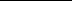 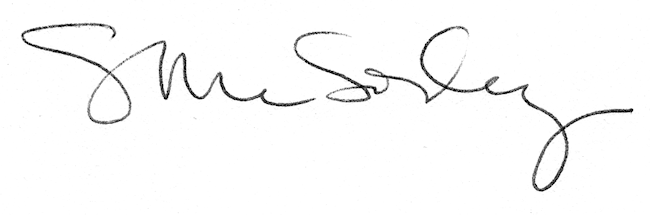 